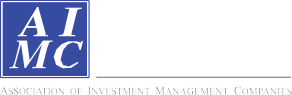 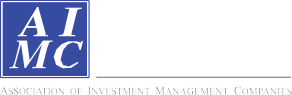 Return and Risk statistics for Thailand Mutual fundsReturn and Risk statistics for Thailand Mutual fundsข้อตกลงและเงื่อนไขของข้อมูลเปรียบเทียบผลการดำเนินงานแบบเปอร์เซ็นต์ไทล์(Disclaimer of Peer group Fund Performance)ผลการดำเนินงานในอดีตของกองทุน มิได้เป็นสิ่งยืนยันถึงผลการดำเนินงานในอนาคตผู้ลงทุนสามารถดูข้อมูลฉบับเต็มได้ที่ www.aimc.or.thผลการดำเนินงานของกองทุนที่การเปรียบเทียบแบ่งตามประเภทกองทุนรวมภายใต้ข้อกำหนดของสมาคมบริษัทจัดการลงทุน โดยกองทุนที่จะถูกเปรียบเทียบผลการดำเนินงานในแต่ละช่วงเวลากับกองทุนประเภทเดียวกันในระดับเปอร์เซ็นต์ไทล์ (Percentiles) ต่างๆ โดยแบ่งออกเป็น 5th Percentile	แสดงผลการดำเนินงานของกองทุนอันดับที่ 5 เปอร์เซ็นต์ไทล์ (Top 5% performance)25th Percentile	แสดงผลการดำเนินงานของกองทุนอันดับที่ 25 เปอร์เซ็นต์ไทล์ (Top 25% performance)50th Percentile	แสดงผลการดำเนินงานของกองทุนอันดับที่ 50 เปอร์เซ็นต์ไทล์ (Median performance)75th Percentile	แสดงผลการดำเนินงานของกองทุนอันดับที่ 75 เปอร์เซ็นต์ไทล์ (Bottom 25% performance)95th Percentile	แสดงผลการดำเนินงานของกองทุนอันดับที่ 95 เปอร์เซ็นต์ไทล์ (Bottom 5% performance)ผลตอบแทนที่มีอายุเกินหนึ่งปีนั้นมีการแสดงเป็นผลตอบแทนต่อปี เมื่อผู้ลงทุนทราบผลตอบแทนของกองทุนที่ลงทุน สามารถนำไปเปรียบเทียบกับเปอร์เซ็นต์ไทล์ตามตาราง จะทราบว่ากองทุนที่ลงทุนนั้นอยู่ในช่วงที่เท่าใดของประเภทกองทุนรวมนั้นAIMC CategoryPeer PercentileReturn (%)Return (%)Return (%)Return (%)Return (%)Return (%)Standard Deviation (%)Standard Deviation (%)Standard Deviation (%)Standard Deviation (%)Standard Deviation (%)Standard Deviation (%)AIMC CategoryPeer Percentile3M6M1Y3Y5Y10Y3M6M1Y3Y5Y10Y5th Percentile-0.57-0.134.725.541.4510.683.623.043.523.186.4012.0325th Percentile-4.87-5.44-4.97-0.81-0.229.037.976.265.658.369.2013.43Aggressive Allocation50th Percentile-9.35-11.69-11.35-2.48-1.687.5414.0411.1110.1711.5011.1314.4475th Percentile-13.90-16.18-15.17-3.92-2.096.9018.9215.1012.9512.6211.4915.3195th Percentile-16.64-19.48-19.59-6.73-4.284.9521.9117.1714.0814.6613.0015.665th Percentile-4.29-6.89-9.64-0.80-9.8612.4010.219.398.539.2025th Percentile-6.45-8.83-10.77-3.30-9.8613.1010.439.738.909.20ASEAN Equity50th Percentile-8.45-11.23-12.71-4.54-9.8613.6711.3610.649.989.2075th Percentile-10.93-12.57-15.77-7.26-9.8615.7512.9911.7311.809.2095th Percentile-12.10-13.55-19.24-8.60-9.8616.5613.2311.9312.299.205th Percentile6.6015.2410.265.563.794.9513.9411.5311.1011.0111.4512.8025th Percentile-0.944.81-0.363.372.612.5715.1513.1212.8411.7612.5514.23Asia Pacific Ex Japan50th Percentile-3.101.93-2.381.14-0.021.4816.9814.9714.4813.2513.8515.0775th Percentile-3.911.37-5.31-1.58-0.740.9518.9616.6915.1814.0615.5116.0995th Percentile-8.04-3.86-17.44-8.40-5.420.0625.0520.9619.0116.2516.4916.465th Percentile-12.47-10.22-20.59-5.16-11.42-11.0621.6025.7326.1725.3626.0024.8825th Percentile-12.67-10.67-20.91-6.38-11.97-12.0922.8327.1227.4525.5926.0625.62Commodities Energy50th Percentile-16.57-13.15-21.30-8.20-12.39-12.4123.0727.1727.5727.1526.6525.6675th Percentile-16.71-14.07-21.63-8.67-12.94-12.9623.1727.6327.7427.5427.3425.9395th Percentile-18.33-17.73-22.82-9.32-13.31-13.0626.1831.4030.8229.5128.6526.275th Percentile17.0610.3422.346.874.913.3613.0211.4911.829.0811.2313.6825th Percentile16.199.5421.606.354.592.8314.1312.2912.559.5211.3913.99Commodities Precious Metals50th Percentile12.136.8420.675.844.231.9714.5713.1213.609.5911.9414.5975th Percentile11.846.3119.474.423.751.5114.8513.2314.119.6412.3714.8595th Percentile11.575.5317.812.622.851.1115.6913.5214.279.9012.5515.375th Percentile0.020.092.921.982.723.831.671.361.351.071.090.9025th Percentile-1.10-1.310.591.191.893.783.072.492.292.051.932.48Conservative Allocation50th Percentile-1.73-2.35-0.190.841.113.323.742.922.622.762.432.7675th Percentile-2.49-3.19-0.670.570.762.454.583.483.103.002.733.3695th Percentile-2.96-3.74-2.61-0.730.491.464.954.143.403.123.344.035th Percentile3.043.4011.923.783.594.971.892.062.152.783.433.91Emerging Market Bond25th Percentile2.782.5110.583.463.384.922.552.382.312.915.054.58Discretionary F/X Hedge or50th Percentile2.612.258.062.812.824.863.072.642.853.536.295.41Unhedge75th Percentile2.071.285.872.531.794.793.513.423.534.326.916.2395th Percentile0.870.331.420.810.464.744.063.903.985.237.036.905th Percentile-13.26-12.79-10.544.425.116.4320.1216.8215.1116.2716.8118.0325th Percentile-13.36-12.84-10.784.264.646.2621.7118.0515.9316.2716.9818.19Energy50th Percentile-13.52-13.03-12.324.034.376.0521.8318.0616.0616.6717.0618.4075th Percentile-13.62-13.47-14.043.664.145.8421.9818.2716.2816.6817.0818.6195th Percentile-14.10-13.96-15.472.473.765.6722.3218.7716.5216.8117.1018.77AIMC CategoryPeer PercentileReturn (%)Return (%)Return (%)Return (%)Return (%)Return (%)Standard Deviation (%)Standard Deviation (%)Standard Deviation (%)Standard Deviation (%)Standard Deviation (%)Standard Deviation (%)AIMC CategoryPeer Percentile3M6M1Y3Y5Y10Y3M6M1Y3Y5Y10Y5th Percentile-10.42-12.94-9.640.331.2110.6615.5812.3810.359.608.7211.1825th Percentile-13.25-15.44-12.47-1.100.139.4818.3514.7612.3311.3110.4014.54Equity General50th Percentile-14.66-17.13-15.03-2.55-0.818.6219.7715.6213.0112.3811.5415.0975th Percentile-15.68-19.31-18.02-4.41-2.246.7920.4416.2613.6613.2012.3015.5195th Percentile-18.24-21.96-23.73-7.35-5.234.6323.0418.1914.9015.7413.9516.855th Percentile-13.23-15.26-12.180.360.9910.9918.0614.5112.3511.8710.8814.5025th Percentile-13.92-16.89-14.74-0.94-0.059.8019.5415.6113.1312.1211.2714.73Equity Large Cap50th Percentile-14.94-17.64-17.19-1.62-0.488.9320.8416.5213.7612.5511.6315.1075th Percentile-16.07-19.17-18.30-2.97-1.958.3621.7817.2914.3412.8812.1915.4495th Percentile-21.61-23.19-30.69-7.83-4.197.3726.0922.0317.6214.5913.0116.675th Percentile-9.78-11.87-2.89-1.971.6319.2915.4013.6314.9212.8425th Percentile-13.63-14.68-9.74-3.220.4720.8716.6214.2715.1914.20Equity Small - Mid Cap50th Percentile-14.62-18.62-15.38-5.67-1.5222.4817.3614.7715.5914.4575th Percentile-16.17-21.71-18.59-7.77-2.3022.9617.9815.1416.0414.5995th Percentile-18.87-26.24-25.73-12.29-5.1124.1918.6716.2118.0714.665th Percentile-0.788.0811.796.024.734.3215.2613.3711.9110.4311.6013.7525th Percentile-4.854.317.704.573.623.9516.8514.0112.8111.2512.2514.38European Equity50th Percentile-6.720.254.023.332.503.5017.2914.2914.1612.4913.3915.1675th Percentile-7.61-0.242.422.281.213.0418.2315.4814.5813.5914.0015.9595th Percentile-9.88-2.45-0.62-1.75-1.722.6819.7816.5314.9314.6615.1616.575th Percentile2.256.5710.407.238.126.503.102.522.334.415.978.0125th Percentile-0.760.964.872.882.864.446.034.463.816.067.109.11Foreign Investment Allocation50th Percentile-1.880.252.691.170.693.007.386.045.697.098.0910.8575th Percentile-3.25-0.720.830.260.172.3510.289.098.468.2110.5912.0795th Percentile-6.10-4.70-2.95-2.04-1.530.9216.9514.3415.1213.5313.3314.565th Percentile-5.41-7.0212.4411.2012.6813.3112.3610.179.878.778.448.7525th Percentile-6.41-8.0811.449.9412.2012.8312.7911.0210.769.578.588.96Fund of Property Fund - Thai50th Percentile-7.95-9.999.678.9211.1312.2313.9811.6611.989.819.259.2175th Percentile-8.90-10.566.766.357.9711.6214.2312.1012.2210.239.579.4695th Percentile-10.36-12.315.835.847.1211.1414.3112.5112.7710.649.759.675th Percentile4.053.899.013.222.212.961.771.581.511.983.194.4325th Percentile2.492.136.932.840.901.652.061.751.822.074.325.48Global Bond Discretionary F/XHedge or Unhedge50th Percentile1.761.785.432.650.360.012.602.762.882.324.456.7975th Percentile0.890.563.761.18-0.19-1.013.403.243.293.484.497.6795th Percentile-0.23-0.35-3.08-2.70-2.58-1.825.354.244.826.036.148.385th Percentile3.032.669.944.093.651.421.271.382.002.7725th Percentile2.692.459.023.613.032.041.711.692.012.87Global Bond Fully F/X Hedge50th Percentile1.762.137.412.732.252.282.382.582.613.0175th Percentile1.292.085.592.652.053.033.172.822.713.0395th Percentile0.821.393.872.621.893.643.793.862.873.04AIMC CategoryPeer PercentileReturn (%)Return (%)Return (%)Return (%)Return (%)Return (%)Standard Deviation (%)Standard Deviation (%)Standard Deviation (%)Standard Deviation (%)Standard Deviation (%)Standard Deviation (%)AIMC CategoryPeer Percentile3M6M1Y3Y5Y10Y3M6M1Y3Y5Y10Y5th Percentile4.2710.8610.219.485.326.7812.2010.019.429.3710.2111.0225th Percentile-1.123.776.755.193.015.7114.1411.7511.0910.7810.9811.72Global Equity50th Percentile-3.790.434.013.361.725.4016.0613.4012.5412.0012.2713.0775th Percentile-6.18-1.92-0.530.35-0.373.3217.8815.3115.0113.6114.3516.0795th Percentile-9.71-5.67-10.17-6.48-8.20-8.9123.0220.2219.5119.3424.8821.795th Percentile-0.1711.486.016.544.4012.6514.3113.4413.5611.6312.4314.4525th Percentile-0.828.321.986.142.9011.9614.9713.9514.4613.5014.3614.59Health Care50th Percentile-4.154.161.514.430.9911.1015.5814.3414.7514.3414.7314.7775th Percentile-4.923.590.262.950.0510.2516.0914.6614.9514.9516.5714.9595th Percentile-5.730.83-2.86-0.37-0.259.5616.5415.2615.2915.7316.8615.105th Percentile2.712.854.432.313.921.601.201.173.263.8225th Percentile0.441.053.322.102.922.622.232.083.453.97High Yield Bond50th Percentile0.200.722.761.752.473.272.922.743.744.4775th Percentile0.090.502.581.692.443.292.932.753.774.9195th Percentile-0.240.252.010.552.434.804.063.984.754.925th Percentile1.879.557.323.372.6712.4114.0613.5214.1615.9325th Percentile0.586.865.043.322.1912.8814.4914.0715.4116.05India Equity50th Percentile-0.185.073.432.601.6014.1015.6414.7215.5416.2175th Percentile-3.702.20-0.152.411.0115.1417.4017.3715.8116.3795th Percentile-6.37-0.08-1.54-0.480.5416.4418.5517.5918.0616.495th Percentile-8.732.992.534.956.453.2015.6412.9913.1512.6614.5819.0625th Percentile-9.192.170.153.983.633.2016.9814.4714.0014.3515.8719.06Japan Equity50th Percentile-12.391.45-4.290.021.693.2017.8814.9614.4314.7815.9819.0675th Percentile-13.48-2.46-8.24-1.78-0.443.2019.0415.7016.2516.2916.1219.0695th Percentile-16.50-6.72-12.31-3.80-1.273.2020.5217.6317.3817.4118.8419.065th Percentile3.753.1815.036.865.414.931.381.291.321.551.861.3925th Percentile3.192.6410.285.374.794.441.431.321.452.262.821.90Long Term General Bond50th Percentile2.672.417.653.524.023.841.541.932.443.144.022.5375th Percentile2.392.376.893.493.373.242.162.843.613.684.473.1695th Percentile2.002.296.663.462.842.764.113.594.174.114.833.665th Percentile1.551.974.902.862.772.910.290.270.270.410.450.4825th Percentile1.381.764.322.512.432.660.410.370.400.470.540.59Mid Term General Bond50th Percentile1.261.633.762.322.192.390.530.460.480.600.630.6575th Percentile1.001.393.322.031.962.190.600.560.650.690.750.7195th Percentile0.841.152.551.751.691.910.740.660.830.811.021.175th Percentile-2.21-1.531.772.052.177.304.263.352.943.723.335.1925th Percentile-3.52-3.37-1.431.061.626.225.604.673.874.494.187.30Moderate Allocation50th Percentile-5.00-5.50-3.430.020.875.747.515.905.386.526.069.0875th Percentile-7.12-7.88-6.39-0.58-0.224.9510.738.437.127.767.199.4695th Percentile-9.96-12.34-10.61-1.62-2.052.8913.6510.708.888.717.9110.09AIMC CategoryPeer PercentileReturn (%)Return (%)Return (%)Return (%)Return (%)Return (%)Standard Deviation (%)Standard Deviation (%)Standard Deviation (%)Standard Deviation (%)Standard Deviation (%)Standard Deviation (%)AIMC CategoryPeer Percentile3M6M1Y3Y5Y10Y3M6M1Y3Y5Y10Y5th Percentile0.330.701.551.311.391.740.030.040.040.050.060.1825th Percentile0.270.571.291.131.211.670.030.040.050.050.060.19Money Market General50th Percentile0.230.511.131.031.091.560.040.040.050.060.070.2075th Percentile0.200.461.060.910.941.360.040.050.060.060.070.2095th Percentile0.170.410.940.760.791.310.050.050.070.070.080.215th Percentile0.300.621.391.241.301.710.030.040.050.050.060.1825th Percentile0.270.581.331.171.201.610.040.040.050.060.060.19Money Market Government50th Percentile0.240.521.201.051.081.550.040.040.050.060.060.1975th Percentile0.210.481.141.001.031.490.040.050.060.070.070.2095th Percentile0.180.441.100.951.001.430.050.060.070.080.080.215th Percentile-15.27-17.17-15.810.220.699.5920.8816.6013.9612.8912.2514.6825th Percentile-15.52-17.37-16.02-0.18-0.119.2221.1616.7714.0713.0312.3514.99SET 50 Index Fund50th Percentile-15.61-17.42-16.19-0.60-0.368.9421.2916.8614.1613.1012.3815.0275th Percentile-15.67-17.54-16.44-0.89-0.598.4721.3416.9214.1813.1212.4615.0595th Percentile-15.72-17.69-17.55-0.98-0.898.0921.4217.0314.2713.1512.5015.105th Percentile0.661.122.501.881.922.350.040.040.050.050.070.1825th Percentile0.520.962.121.631.561.970.060.070.080.080.090.19Short Term General Bond50th Percentile0.420.791.791.441.471.870.080.090.100.120.120.2375th Percentile0.300.641.451.251.291.720.140.160.170.200.240.2995th Percentile0.240.541.250.981.101.470.260.280.300.420.370.395th Percentile1.351.652.451.321.271.670.030.040.050.060.070.1825th Percentile0.380.691.161.011.131.500.040.050.050.070.080.21Short Term Government Bond50th Percentile0.190.431.060.830.881.470.060.060.060.080.090.2275th Percentile0.160.350.920.760.811.310.210.170.100.120.240.2495th Percentile0.090.240.670.520.581.050.740.660.540.440.480.655th Percentile-0.237.7313.0512.6711.2910.6315.2412.7712.9412.3511.9912.2125th Percentile-1.454.336.397.257.0610.4216.5913.4013.4412.8112.2112.24US Equity50th Percentile-5.471.074.675.886.6110.1617.0213.8113.8613.1812.3712.2775th Percentile-6.46-2.24-1.104.795.309.9018.3915.9415.5015.0813.6112.2995th Percentile-11.74-4.83-10.96-1.313.099.6919.8216.5216.9216.8214.5912.325th Percentile7.1213.5615.5016.217.284.9616.1614.0515.5713.7215.3513.7325th Percentile4.949.588.915.993.524.8917.9615.8515.9115.7917.6816.36Greater China Equity50th Percentile1.815.392.213.571.993.9518.8816.3616.5916.7319.8817.5175th Percentile-0.131.56-6.560.95-2.211.1222.2618.0119.4017.5521.8820.0095th Percentile-1.510.82-10.45-4.03-3.89-0.7024.3619.5520.2918.6623.4521.865th Percentile3.773.439.2410.0114.3110.856.569.9511.405.345.377.8525th Percentile-3.10-3.734.366.179.388.8610.9311.5313.667.878.7913.11Thai Free Hold50th Percentile-5.26-6.46-3.59-0.66-1.404.4217.4714.4416.9011.5112.0115.2775th Percentile-8.90-7.82-12.04-8.90-8.400.7931.2724.8428.2619.0117.9121.5895th Percentile-13.62-14.91-22.79-20.45-15.02-5.1259.4653.7355.0725.1837.5329.67AIMC CategoryPeer PercentileReturn (%)Return (%)Return (%)Return (%)Return (%)Return (%)Standard Deviation (%)Standard Deviation (%)Standard Deviation (%)Standard Deviation (%)Standard Deviation (%)Standard Deviation (%)AIMC CategoryPeer Percentile3M6M1Y3Y5Y10Y3M6M1Y3Y5Y10Y5th Percentile0.987.1112.197.384.968.326.058.126.789.0125th Percentile-2.63-0.508.466.164.0712.0710.709.889.7610.31Fund of Property Fund - Foreign50th Percentile-4.73-1.623.974.232.9913.4911.1410.5410.7511.3775th Percentile-6.68-4.40-1.442.472.9016.1512.7610.9611.1312.2395th Percentile-8.95-6.63-4.110.580.0618.0114.4913.1512.1113.235th Percentile-0.49-1.0513.2911.6513.1414.667.9510.2710.157.169.2211.4425th Percentile-3.64-6.553.224.069.8412.0415.7413.3412.4210.6811.7111.80Thai Mixed (between free andlease hold)50th Percentile-10.42-13.22-3.59-2.973.105.3317.7916.7316.0512.5014.9915.6675th Percentile-15.28-19.57-20.00-7.581.001.8722.1922.6522.0014.4116.7517.1395th Percentile-21.67-29.04-26.29-11.26-8.62-8.0841.5937.2142.3225.3122.1525.675th Percentile-1.71-0.9214.5711.0912.559.428.527.566.647.2625th Percentile-2.20-1.2813.0310.679.9810.559.217.906.717.27Fund of Property fund -Thai andForeign50th Percentile-3.45-2.8012.8310.279.8911.159.708.057.537.6875th Percentile-3.66-3.7911.9110.229.8011.449.899.017.798.1495th Percentile-5.21-5.238.409.059.0711.9310.429.628.218.405th Percentile2.897.912.816.404.161.8914.9512.4312.3211.2511.5513.0825th Percentile0.974.670.373.912.650.6716.1113.5013.5212.0612.9714.48Emerging Market50th Percentile-2.410.99-1.68-0.550.420.5716.8814.3114.6514.0214.6916.5175th Percentile-6.66-0.75-6.73-1.62-0.48-0.6119.5815.7615.8015.2816.6618.9295th Percentile-7.92-3.57-12.68-4.09-3.37-2.7722.3719.1720.0320.1021.8119.695th Percentile1.992.175.272.602.522.350.290.290.330.370.360.7425th Percentile1.371.613.811.802.252.280.510.510.470.520.680.76Mid Term Government Bond50th Percentile1.191.383.201.781.762.230.640.570.720.660.740.8175th Percentile0.871.162.901.761.572.180.890.930.820.780.910.8595th Percentile0.660.942.361.551.511.951.391.181.221.251.880.895th Percentile-7.66-9.62-13.2213.1510.7511.5025th Percentile-8.60-9.73-14.6515.4812.2511.97Vietnam Equity50th Percentile-10.30-12.71-16.0415.7412.5112.4475th Percentile-11.49-12.76-16.5416.1012.7112.8195th Percentile-12.20-14.04-16.5917.1513.3213.265th Percentile-10.24-12.33-9.29-0.340.4510.3513.7011.039.398.808.0410.7725th Percentile-12.86-15.22-12.19-1.18-0.108.6318.0514.3912.1311.5110.8013.89LTF50th Percentile-14.68-17.16-15.58-2.31-0.737.9219.6415.6013.1512.3611.3314.9275th Percentile-15.53-18.85-17.75-4.41-1.736.5521.1716.8014.0213.0412.1015.3995th Percentile-17.54-22.13-22.88-7.77-4.014.5222.9017.9114.6615.5512.6916.27